Муниципальное бюджетное дошкольное образовательное учреждение«Детский сад N 11»Микрорайон «Южный», дом 36,   г. Сасово, Рязанская область, 391430,телефон 8(49133) 2-47- 36, е-mail: raduga.dou11@yandex.ruОтчёт о проведённом заседании клуба молодой семьи «Гармония» МБДОУ «Детский сад N11»  от 26.01.2024Дата засе-данияПовестка дня (вопросы, обсуждаемые на занятии)Руководи-тель клубаКоличество присутствующих (родители, педагоги, дети, старшее поколение – бабушки, дедушки)Форма проведения заседанияФотографии с проведённого мероприятия (1 – 2 шт.)26.01.2024Тема заседания: «Роль семьи в преддошкольный период жизни ребёнка»Воспитатель подготовительной группы Гунина Нина Анатольевна провела для родителей будущих выпускников мастер – класс на тему «Роль семьи в преддошкольный период жизни ребёнка»: с помощью игры «Ваше настроение» выяснила степень беспокойства родителей в связи с приближающимся школьным обучением, выделила основные факторы успешной подготовки и адаптации ребенка к школе. Вместе с родителями разобрали неправильные фразы, которые  нельзя говорить ребёнку для сохранения его душевного равновесия и здоровья. В завершении собрания все получили памятки «Скоро в школу»Ивашкина О. В.18 человекМастер-класс 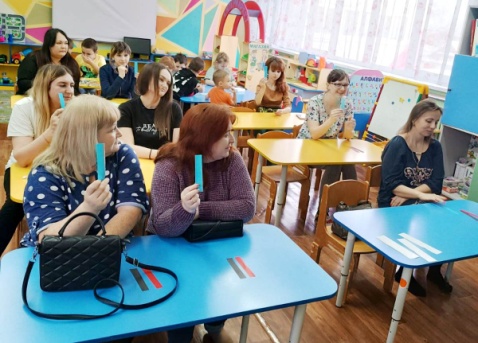 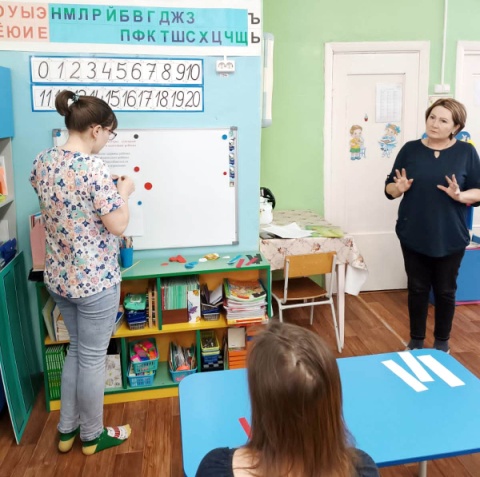 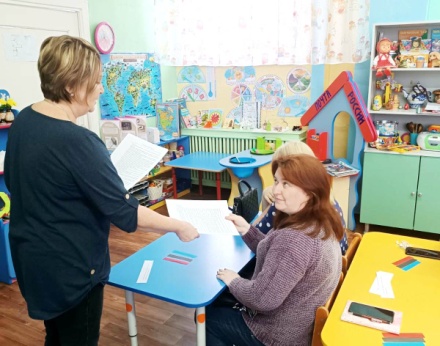 